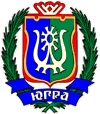 ИЗБИРАТЕЛЬНАЯ КОМИССИЯХАНТЫ-МАНСИЙСКОГО АВТОНОМНОГО ОКРУГА – ЮГРЫ ПОСТАНОВЛЕНИЕ8 августа 2018 года 							          		  № 423
г. Ханты-МансийскО проведении окружного конкурса рисунков на тему:«Я выбираю будущее!»В соответствии с постановлением Избирательной комиссии 
Ханты-Мансийского автономного округа – Югры от 7 февраля 2018 года № 277 «Об утверждении Плана работы Избирательной комиссии Ханты-Мансийского автономного округа – Югры по повышению правовой культуры избирателей (участников референдума) и обучению организаторов выборов и референдумов на 2018 год» и с целью формирования и поддержания интереса к избирательному процессу, Избирательная комиссия Ханты-Мансийского автономного округа – Югры постановляет:1. Провести конкурс рисунков «Я выбираю будущее!» 
(далее – Конкурс).2. Утвердить Положение о Конкурсе (приложение).3. Оплату расходов, связанных с проведением Конкурса, произвести за счет средств, выделенных из федерального и окружного бюджетов для реализации мероприятий по выполнению Комплекса мер по повышению правовой культуры избирателей (участников референдума) и обучению организаторов выборов и референдумов в Ханты-Мансийском автономном округе – Югре на 2018 год.4. Настоящее постановление направить в территориальные избирательные комиссии и разместить на сайте Избирательной комиссии Ханты-Мансийского автономного округа – Югры.ПредседательИзбирательной комиссииХанты-Мансийского автономного округа – Югры Д.С. Корнеев
СекретарьИзбирательной комиссииХанты-Мансийского автономного округа – Югры С.Х. Эбекуев
Приложениек постановлению Избирательнойкомиссии Ханты-Мансийскогоавтономного округа – Югрыот 8 августа 2018 года № 423ПОЛОЖЕНИЕОб окружном конкурсе рисунков «Я выбираю будущее!»1. Общие положения1.1. Конкурс рисунков «Я выбираю будущее!» (далее – Конкурс) проводится среди учащихся 1 – 9 классов школ в целях:– повышения интереса к вопросам политического устройства общества,– повышения интереса к избирательному процессу у будущих избирателей,– повышения интереса школьников к выборам, в том числе к предстоящим в единый день голосования.1.2. Конкурс проводится в трех возрастных категориях:первая категория – учащиеся 1 – 4 классов;вторая категория – учащиеся 5 – 7 классов;третья категория – учащиеся 8 – 9 классов.1.3. Сроки проведения Конкурса – с 10 августа по 30 октября 2018 года.2. Условия Конкурса2.1. Для участия в Конкурсе авторам (коллективные авторы не участвуют) необходимо подготовить рисунок, отражающий тематику выборов в Российской Федерации, и представить его в территориальную избирательную комиссию.2.2. На конкурс принимаются работы произвольного размера, выполненные с использованием цветных карандашей, восковых карандашей, простых карандашей, цветных гелиевых ручек, фломастеров, гуаши, акварели, пастели и др.2.3. На конкурс принимаются работы, выполненные в 2018 году и ранее не участвовавшие в других конкурсах, не заимствованные из других источников.2.4. Каждый участник может представить на конкурс не более одной работы.2.5. Предлагаемая на Конкурс работа произвольного размера должна быть представлена в напечатанном (нарисованном) виде с приложением её электронной копии в виде файла JPG, JPEG объемом не более 5 Мб.2.6. Конкурсная работа представляется в территориальную избирательную комиссию с заявкой (приложение), в которой указываются название работы, данные об авторе (фамилия, имя, отчество, возраст, место учёбы, класс, телефон, домашний адрес).2.7. Критерием работы победителя Конкурса является соответствие ее тематике и оригинальность выполнения.2.8. Представленные с нарушением настоящего Положения работы конкурсной комиссией не рассматриваются. 2.9. Присланные на Конкурс работы не возвращаются, рецензии авторам не выдаются. Направление участником Конкурса своей работы на Конкурс означает, что автор согласен на обработку и указание своих персональных данных, использование представленных им работ и материалов избирательной комиссией по собственному усмотрению, включая тиражирование и иное распространение.3. Порядок проведения Конкурса3.1. Для подведения итогов Конкурса в территориальной избирательной комиссии создается конкурсная комиссия, в состав которой входят члены территориальной избирательной комиссии.3.2. Территориальная избирательная комиссия решением (постановлением) определяет три лучших работы в каждой возрастной категории. 3.3. Работа, занявшая первое место в каждой из возрастных категорий, направляется в виде электронной копии (файл JPG, JPEG, объемом не более 5 Мб) вместе с решением (постановлением) территориальной избирательной комиссии в Избирательную комиссию Ханты-Мансийского автономного округа – Югры.3.4. Территориальные избирательные комиссии в рамках проведения Конкурса осуществляют:– в срок до 20.08.2018 года  - организацию и проведение совещаний с органами местного самоуправления, руководителями учебных заведений о согласовании проведения Конкурса, определяют перечень учебных заведений, в которых будет проходить Конкурс;– в срок до 05.09.2018 года  - организационную работу по информированию о проведении Конкурса;– в срок до 30.09.2018 года - проведение приема работ конкурсной комиссией;– в срок до 10.10.2018 года - подведение итогов Конкурса;– в срок до 20.10.2018 года - направление работ в Избирательную комиссию Ханты-Мансийского автономного округа – Югры;– в срок до 30.10.2018 года - организацию проведения выставок из представленных рисунков в муниципальном образовании.4. Подведение итогов Конкурса4.1. По итогам Конкурса принимается постановление на заседании Избирательной комиссии Ханты-Мансийского автономного округа – Югры о награждении победителей.4.2. Вручение наград победителям Конкурса проводится территориальными избирательными комиссиями в торжественной обстановке в присутствии представителей общественности и средств массовой информации.4.3. После подведения итогов Конкурса Избирательная комиссия Ханты-Мансийского автономного округа – Югры размещает электронные копии работ победителей на своем официальном сайте.Приложение к Положению о проведении окружного конкурса рисунков «Я выбираю Будущее!»Избирательной комиссии Ханты-Мансийскогоавтономного округа – ЮгрыФорма заявки на участие в окружном конкурсе рисунков «Я выбираю Будущее!»1Ф.И.О. конкурсанта, представившего работу на конкурс:2Возраст:3Класс:4Место учебы:5Домашний адрес:6Контактный телефон:7Адрес электронной почты:8Название представленной работы: